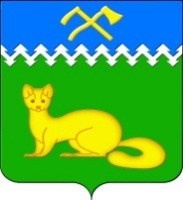 АДМИНИСТРАЦИЯ БОГУЧАНСКОГО  СЕЛЬСОВЕТАБОГУЧАНСКОГО  РАЙОНАКРАСНОЯРСКОГО КРАЯ ПОСТАНОВЛЕНИЕ12.05.2023                                                                                                       № 73-пО согласовании переустройства
и (или) перепланировки жилого помещенияпо результатам рассмотрения представленных документов принято решение:жилого помещения № 3 в соответствии с представленным проектом (проектной документацией, схемы и техническими условиями отключения ).2. Установить*:3. Обязать заявителя осуществить переустройство и (или) перепланировку жилого помещения в соответствии с проектом (проектной документацией) и с 4. Установить, что приемочная комиссия осуществляет приемку выполненных ремонтно-строительных работ и подписание акта о завершении переустройства и (или) перепланировки жилого помещения в установленном порядке.5. Приемочной комиссии после подписания акта о завершении переустройства и (или) перепланировки жилого помещения направить подписанный акт в орган местного самоуправления.6. Контроль за исполнением настоящего решения возложить наГлава Богучанского сельсовета                                                       Л В. Шмелёва                                                                       М. П.В связи с обращениемВ связи с обращениемВ связи с обращениемВ связи с обращениемКругликова Андрея ВладимировичаКругликова Андрея ВладимировичаКругликова Андрея ВладимировичаКругликова Андрея ВладимировичаКругликова Андрея Владимировича(Ф. И. О. физического лица, наименование юридического лица — заявителя)(Ф. И. О. физического лица, наименование юридического лица — заявителя)(Ф. И. О. физического лица, наименование юридического лица — заявителя)(Ф. И. О. физического лица, наименование юридического лица — заявителя)(Ф. И. О. физического лица, наименование юридического лица — заявителя)о намерении провестио намерении провестио намерении провести            переустройство             переустройство             переустройство             переустройство жилого помещенияжилого помещения(ненужное зачеркнуть)(ненужное зачеркнуть)(ненужное зачеркнуть)(ненужное зачеркнуть)по адресу:по адресу:с. Богучаны, ул. Космонавтов, д. 4 кв. 3с. Богучаны, ул. Космонавтов, д. 4 кв. 3с. Богучаны, ул. Космонавтов, д. 4 кв. 3с. Богучаны, ул. Космонавтов, д. 4 кв. 3с. Богучаны, ул. Космонавтов, д. 4 кв. 3с. Богучаны, ул. Космонавтов, д. 4 кв. 3с. Богучаны, ул. Космонавтов, д. 4 кв. 3с. Богучаны, ул. Космонавтов, д. 4 кв. 3,занимаемых (принадлежащих)занимаемых (принадлежащих)занимаемых (принадлежащих)занимаемых (принадлежащих)(ненужное зачеркнуть)(ненужное зачеркнуть)(ненужное зачеркнуть)(ненужное зачеркнуть)Правообладателю на основании:Договора купли-продажи от 17.03.2023 г. Договора купли-продажи от 17.03.2023 г. Договора купли-продажи от 17.03.2023 г. Договора купли-продажи от 17.03.2023 г. Договора купли-продажи от 17.03.2023 г. Договора купли-продажи от 17.03.2023 г. Договора купли-продажи от 17.03.2023 г. Договора купли-продажи от 17.03.2023 г. Договора купли-продажи от 17.03.2023 г. Договора купли-продажи от 17.03.2023 г. (вид и реквизиты правоустанавливающего документа на(вид и реквизиты правоустанавливающего документа на(вид и реквизиты правоустанавливающего документа на(вид и реквизиты правоустанавливающего документа на(вид и реквизиты правоустанавливающего документа на(вид и реквизиты правоустанавливающего документа на(вид и реквизиты правоустанавливающего документа на(вид и реквизиты правоустанавливающего документа на(вид и реквизиты правоустанавливающего документа на(вид и реквизиты правоустанавливающего документа начто подтверждается Выпиской из ЕГРН от 22.03.2023 годачто подтверждается Выпиской из ЕГРН от 22.03.2023 годачто подтверждается Выпиской из ЕГРН от 22.03.2023 годачто подтверждается Выпиской из ЕГРН от 22.03.2023 годачто подтверждается Выпиской из ЕГРН от 22.03.2023 годачто подтверждается Выпиской из ЕГРН от 22.03.2023 годачто подтверждается Выпиской из ЕГРН от 22.03.2023 годачто подтверждается Выпиской из ЕГРН от 22.03.2023 года,,переустраиваемое и (или) перепланируемое жилое помещение)переустраиваемое и (или) перепланируемое жилое помещение)переустраиваемое и (или) перепланируемое жилое помещение)переустраиваемое и (или) перепланируемое жилое помещение)переустраиваемое и (или) перепланируемое жилое помещение)переустраиваемое и (или) перепланируемое жилое помещение)переустраиваемое и (или) перепланируемое жилое помещение)переустраиваемое и (или) перепланируемое жилое помещение)1. Дать согласие на1. Дать согласие наПереустройство (отключение от центрального отопления)(переустройство, перепланировку, переустройство и перепланировку — нужное указать)(переустройство, перепланировку, переустройство и перепланировку — нужное указать)срок производства ремонтно-строительных работ с 	«15»мая2023 г.по 	«1515»июня2023 г.; г.; г.; г.; г.;режим производства ремонтно-строительных работ срежим производства ремонтно-строительных работ срежим производства ремонтно-строительных работ срежим производства ремонтно-строительных работ срежим производства ремонтно-строительных работ срежим производства ремонтно-строительных работ срежим производства ремонтно-строительных работ срежим производства ремонтно-строительных работ срежим производства ремонтно-строительных работ с9-00по22-00часов вчасов врабочие днирабочие днирабочие днирабочие днирабочие днирабочие дни дни. дни. дни. дни.соблюдением требованийустановленных Постановлением администрацией Богучанского сельсовета № 17-п от 07.02.2011 г (указываются реквизиты нормативного правового акта субъекта«Об утверждении административного регламента администрации Богучанского сельсовета по предоставлению муниципальной услуги «Об утверждении административного регламента администрации Богучанского сельсовета по предоставлению муниципальной услуги Российской Федерации или акта органа местного самоуправления, регламентирующего порядокРоссийской Федерации или акта органа местного самоуправления, регламентирующего порядок«Прием заявлений и выдача документов о согласовании переустройства и (или) перепланировки жилого помещения.«Прием заявлений и выдача документов о согласовании переустройства и (или) перепланировки жилого помещения.проведения ремонтно-строительных работ по переустройству и (или) перепланировке жилых помещений)проведения ремонтно-строительных работ по переустройству и (или) перепланировке жилых помещений)начальника ОЖТ администрации Богучанского сельсовета Колпакова С.Ю.(наименование структурного подразделения и (или) Ф. И. О. должностного лица органа,осуществляющего согласование)Получил: 	«»202 г.(заполняется в (подпись заявителя или
уполномоченного лица заявителей)случае получения решения лично)Решение направлено в адрес заявителя (ей) 	«»202 г.(заполняется в случае направления решения по почте)(подпись должностного лица,
направившего решение в адрес заявителя (ей)